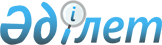 Об установлении квоты рабочих мест для трудоустройства лиц, состоящих на учете службы пробации, освобожденных из мест лишения свободы и граждан из числа молодежи, потерявших или оставшихся до наступления совершеннолетия без попечения родителей, являющихся выпускниками организаций образования в Кордайском районе на 2018 годПостановление акимата Кордайского района от 27 марта 2018 года № 70. Зарегистрировано Департаментом юстиции Жамбылской области 19 апреля 2018 года № 3797
      В соответствии со статьей 31 Закона Республики Казахстан от 23 января 2001 года "О местном государственном управлении и самоуправлении в Республике Казахстан", статьями 9, 27 Закона Республики Казахстан от 6 апреля 2016 года "О занятости населения" акимат Кордайского района ПОСТАНОВЛЯЕТ:
      1. Установить квоты рабочих мест для трудоустройства лиц, состоящих на учете службы пробации, освобожденных из мест лишения свободы и граждан из числа молодежи, потерявших или оставшихся до наступления совершеннолетия без попечения родителей, являющихся выпускниками организаций образования на 2018 год от общей численности работников организации независимо от организационно-правовой формы и формы собственности по Кордайскому району согласно приложению.
      2. Коммунальному государственному учреждению "Центр занятости населения акимата Кордайского района" обеспечить организацию квотирования рабочих мест для трудоустройства лиц, состоящих на учете службы пробации, освобожденных из мест лишения свободы и граждан из числа молодежи, потерявших или оставшихся до наступления совершеннолетия без попечения родителей, являющихся выпускниками организаций образования.
      3. Коммунальному государственному учреждению "Отдел занятости и социальных программ акимата Кордайского района" в установленном законодательством порядке обеспечить государственную регистрацию настоящего постановления в органах юстиции.
      4. Признать утратившим силу постановление акимата Кордайского района от 13 января 2014 года № 3 "Об установлении квоты рабочих мест для лиц, состоящих на учете службы пробации уголовно-исполнительной инспекции, а также лиц, освобожденных из мест лишения свободы и несовершеннолетних выпускников интернатных организаций Кордайского района" (зарегистрировано в Реестре государственной регистрации нормативных правовых актов 4 февраля 2014 года № 2109, опубликовано 8 февраля 2014 года в газете "Кордайский маяк").
      5. Контроль за исполнением данного постановления возложить на заместителя акима района Б. Жамангозова.
      6. Настоящее постановление вступает в силу со дня государственной регистрации в органах юстиции и вводится в действие по истечении десяти календарных дней после дня его первого официального опубликования. Квоты рабочих мест для трудоустройства лиц, состоящих на учете службы пробации, освобожденных из мест лишения свободы и граждан из числа молодежи, потерявших или оставшихся до наступления совершеннолетия без попечения родителей, являющихся выпускниками организаций образования в Кордайском районе на 2018 год
					© 2012. РГП на ПХВ «Институт законодательства и правовой информации Республики Казахстан» Министерства юстиции Республики Казахстан
				
      Аким района 

Б. Байтоле
Приложение к постановлению
акимата Кордайского района
от 27 марта 2018 года № 70
№
Наименование организации
Списочная численность работников на начало года (человек)
Размер установленной квоты
Размер установленной квоты
Размер установленной квоты
Размер установленной квоты
Размер установленной квоты
Размер установленной квоты
№
Наименование организации
Списочная численность работников на начало года (человек)
Для лиц, состоящих на учете службы пробации
Для лиц, состоящих на учете службы пробации
Для лиц, освобожденных из мест лишения свободы
Для лиц, освобожденных из мест лишения свободы
Для граждан из числа молодежи, потерявших или оставшихся до наступления совершеннолетия без попечения родителей, являющихся выпускниками организаций образования
Для граждан из числа молодежи, потерявших или оставшихся до наступления совершеннолетия без попечения родителей, являющихся выпускниками организаций образования
№
Наименование организации
Списочная численность работников на начало года (человек)
% от списочной численности работников
Количество рабочих мест (единиц)
% от списочной численности работни ков
Количество рабочих мест (единиц)
% от списочной численности работников
Количество рабочих мест (единиц)
1
Коммунальное государственное учреждение "Отдел занятости и социальных программ акимата Кордайского района Жамбылской области"
76
2 %
1
-
-
-
-
2
Государственное коммунальное предприятие на праве хозяйственного ведения "Кордайская районная центральная больница" управления здравоохранения акимата Жамбылской области
1330
0,2%
2
0,2%
2
-
-
3
Коммунальное государственное предприятие на праве хозяйственного ведения "Ветеринарная служба акимата Кордайского района Жамбылской области"
134
1%
1
-
-
-
-
4
Коммунальное государственное предприятие на праве хозяйственного ведения "Предприятие по жилищно-коммунальному хозяйству акимата Кордайского района Жамбылской области"
84
2%
1
2%
1
-
-
5
Коммунальное государственное учереждение "Отдел сельского хозяйства акимата Кордайского района Жамбылской области"
12
-
-
-
-
1%
1
Итого
1636
-
5
-
3
-
1